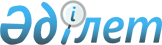 О назначении Нурпеисова К.А. акимом Павлодарской областиУказ Президента Республики Казахстан от 14 июня 2003 года N 1116      Назначить Нурпеисова Кайрата Айтмухамбетовича акимом Павлодарской области. 

       Президент 

 Республики Казахстан 
					© 2012. РГП на ПХВ «Институт законодательства и правовой информации Республики Казахстан» Министерства юстиции Республики Казахстан
				